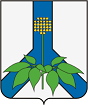 АДМИНИСТРАЦИЯ  ДАЛЬНЕРЕЧЕНСКОГО  МУНИЦИПАЛЬНОГО  РАЙОНА    ПОСТАНОВЛЕНИЕ   "21" мая 2024 года                      г.  Дальнереченск                                                №  235-паО признании утратившим силу постановлений администрации Дальнереченского муниципального района от 11 ноября 2015 года № 368-па и от 27 июля 2018 года № 346-паВ соответствии с Федеральным законом от 06.10.2003 № 131-ФЗ "Об общих принципах организации местного самоуправления Российской Федерации", в целях приведения нормативных правовых актов администрации Дальнереченского муниципального района в соответствие с действующим законодательством, руководствуясь Уставом Дальнереченского муниципального района, администрация Дальнереченского муниципального районаПОСТАНОВЛЯЕТ:1. Признать утратившим силу постановление администрации Дальнереченского муниципального района от 11.11.2015 №368-па «Об организации эвакуации населения, материальных и культурных ценностей при возникновении чрезвычайных ситуаций в Дальнереченском муниципальном районе».2. Признать утратившим силу постановление администрации Дальнереченского муниципального района от 27.07.2018 №346-па «Об организации эвакуации населения, материальных и культурных ценностей при возникновении чрезвычайных ситуаций в Дальнереченском муниципальном районе».3. Отделу по работе с территориями и делопроизводству администрации Дальнереченского муниципального района (Пенкина) разместить настоящее постановление на официальном сайте администрации Дальнереченского муниципального района в сети "Интернет".4. Настоящее постановление вступает в силу со дня его обнародования в установленном порядке. Глава Дальнереченского муниципального района                                             В.С. Дернов                 